Республикæ Цæгат Ирыстон - АланийыГорæтгæрон районы муниципалон равзæрдыУ Ы Н А Ф Ф Æ Муниципальное образование - Пригородный районРеспублики Северная Осетия – АланияП О С Т А Н О В Л Е Н И Е     от  «24» 09.  2012 г.              с. Октябрьское                                                          №  784О создании комиссии по соблюдению требований к служебному поведению муниципальных служащих в муниципальном образовании-Пригородный район Республики Северная Осетия-Алания и урегулированию конфликтов интересов	 	В соответствии со статьями 12, 13, 14, 14.1, 15 и 27  Федерального закона от 02.03.2007 № 25-ФЗ «О муниципальной службе в Российской Федерации», с Федеральным законом от 25 декабря 2008 года № 273-ФЗ «О противодействии коррупции», Федеральным законом от 21 ноября 2011 года № 329-ФЗ «О внесении изменений в отдельные законодательные акты Российской Федерации в связи с совершенствованием государственного управления в области противодействия коррупции», с Указом Президента Российской Федерации от 1 июля 2010 года № 821 «О комиссиях по соблюдению требований к служебному поведению федеральных государственных служащих и урегулированию конфликтов интересов», Законом Республики Северная Осетия-Алания от 31.03.2008 года № 7-РЗ «О муниципальной службе в Республике Северная Осетия-Алания,  Указом Главы Республики Северная Осетия-Алания от 6 сентября 2010 года № 129 «О комиссиях по соблюдению требований к служебному поведению государственных гражданских служащих Республики Северная Осетия-Алания и урегулированию интересов», Уставом муниципального образования-Пригородный район, в целях реализации мероприятий по противодействию коррупции в муниципальном образовании-Пригородный район постановляю:1. Создать комиссию по соблюдению требований к служебному поведению муниципальных служащих в муниципальном образовании-Пригородный район и урегулированию конфликта интересов (приложение № 1).2.Утвердить прилагаемое Положение о комиссии по соблюдению требований к служебному поведению муниципальных служащих в муниципальном образовании-Пригородный район и урегулированию конфликта интересов (приложение № 2).3.Считать утратившим силу постановление главы муниципального образования-Пригородный район от 24.09.2010 года № 780 «О создании комиссии по соблюдению требований к служебному поведению муниципальных служащих в органах местного самоуправления муниципального образования-Пригородный район и урегулированию конфликта интересов».4.Информационно-аналитическому отделу (Диденко) опубликовать настоящее постановление на официальном сайте администрации местного самоуправления муниципального образования-Пригородный район.И.о. главы муниципальногообразования-Пригородный район                                               Р.А. ЕсиевПриложение № 1к постановлению Главы МО-Пригородный район№ 784  от « 24 » сентября 2012гСОСТАВКомиссии по соблюдению требований к служебному поведению муниципальных служащих в муниципальном образовании-Пригородный район  Республики Северная Осетия-Алания и урегулированию конфликтов интересовГабараев Г.А.-заместитель главы АМС МО-Пригородный район, председатель комиссии;Пухаева И.В.-главный специалист отдела организационной и кадровой работы АМС МО-Пригородный район, секретарь;Каргиев В.Б.-заместитель Председателя Собрания представителей МО-Пригородный район;Гуссалова Б.С.-руководитель аппарата АМС МО-Пригородный район;Калоев В.А.-начальник юридического отдела АМС МО-Пригородный район;Агкацева Б.Г.-глава Черменского сельского поселения (по согласованию);Лысоконь А.В.-глава Архонского сельского поселения (по согласованию).Приложение № 2к постановлению Главы МО-Пригородный район№ 784  от « 24 » сентября 2012гПоложениео комиссии по соблюдению требований к служебному поведению муниципальных служащих в муниципальном образовании-Пригородный район Республики Северная Осетия-Алания и урегулированию конфликтов интересов1. Общие положения1. Настоящим Положением определяется порядок формирования и деятельности комиссии по соблюдению требований к служебному поведению и урегулированию конфликтов интересов в муниципальном образовании -Пригородный район в  соответствии со статьями 12, 13, 14, 14.1, 15 и 27  Федерального закона от 02.03.2007 № 25-ФЗ «О муниципальной службе в Российской Федерации», с Федеральным законом от 25 декабря 2008 года № 273-ФЗ «О противодействии коррупции», Федеральным законом от 21 ноября 2011 года № 329-ФЗ «О внесении изменений в отдельные законодательные акты Российской Федерации в связи с совершенствованием государственного управления в области противодействия коррупции», с Указом Президента Российской Федерации от 1 июля 2010 года № 821 «О комиссиях по соблюдению требований к служебному поведению федеральных государственных служащих и урегулированию конфликтов интересов», Законом Республики Северная Осетия-Алания от 31.03.2008 года № 7-РЗ «О муниципальной службе в Республике Северная Осетия-Алания,  Указом Главы Республики Северная Осетия-Алания от 6 сентября 2010 года № 129 «О комиссиях по соблюдению требований к служебному поведению государственных гражданских служащих Республики Северная Осетия-Алания и урегулированию интересов», Уставом муниципального образования-Пригородный район, определяется порядок образования и деятельности комиссии по соблюдению требований к служебному поведению муниципальных служащих в муниципальном образовании-Пригородный район Республики Северная Осетия-Алания и урегулированию конфликтов интересов (далее - комиссия). 2. Комиссия в своей деятельности руководствуется Конституцией Российской Федерации, Конституцией Республики Северная Осетия-Алания, федеральными конституционными законами, федеральными законами, актами Президента Российской Федерации и Правительства Российской Федерации, законами Республики Северная Осетия-Алания, актами Главы Республики Северная Осетия-Алания и Правительства Республики Северная Осетия-Алания, нормативно – правовыми актами муниципального образования-Пригородный район, а также настоящим Положением. 3. Основными задачами комиссии являются обеспечение соблюдения муниципальными служащими требований к служебному поведению, предотвращение или урегулирование конфликта интересов, способного привести к причинению вреда законным интересам граждан, организаций, общества муниципального образования-Пригородный район Республики Северная Осетия-Алания или Российской Федерации, а также в обеспечении исполнения ими обязанностей, установленных Федеральным законом от 25 декабря 2008 года № 273-ФЗ «О противодействии коррупции». 4. Комиссия рассматривает вопросы, связанные с соблюдением требований к служебному поведению и требований об урегулировании конфликта интересов в соответствии со статьями 12,13,14, 14.1, 27 Федерального закона от 02.03.2007 года № 25-ФЗ «О муниципальной службе в Российской Федерации», в отношении муниципальных служащих, замещающих должности муниципальной службы муниципального образования-Пригородный район.  5. Под конфликтом интересов понимается ситуация, при которой личная заинтересованность (прямая или косвенная) муниципального служащего влияет или может повлиять на объективное исполнение им должностных обязанностей и при которой возникает или может возникнуть противоречие между личной заинтересованностью муниципального служащего и законными интересами граждан, организаций, общества, Российской Федерации, РСО-А, муниципального образования-Пригородный район, способное привести к причинению вреда этим законным интересам граждан, организаций, общества, Российской Федерации, РСО-А, муниципального образования-Пригородный район.
    5.1. Под личной заинтересованностью муниципального служащего понимается возможность получения муниципальным служащим при исполнении должностных обязанностей доходов (неосновательного обогащения) в денежной либо натуральной форме, доходов в виде материальной выгоды непосредственно для муниципального служащего, членов его семьи, а также для граждан или организаций, с которыми муниципальный служащий связан финансовыми или иными обязательствами. 
    5.2. Предотвращение или урегулирование конфликта интересов может состоять в изменении должностного или служебного положения муниципального служащего, являющегося стороной конфликта интересов, вплоть до его отстранения от исполнения должностных (служебных) обязанностей в установленном порядке.        5.3. В случае, если владение лицом, замещающим должность муниципальной службы, ценными бумагами, акциями (долями участия, паями в уставных (складочных) капиталах организаций) приводит или может привести к конфликту интересов, указанное лицо обязано передать принадлежащие ему ценные бумаги, акции (доли участия, паи в уставных (складочных) капиталах организаций) в доверительное управление в соответствии с гражданским законодательством Российской Федерации.   5.4. Непринятие муниципальным служащим, являющимся стороной конфликта интересов, мер по предотвращению или урегулированию конфликта интересов является правонарушением, влекущим увольнение муниципального служащего с муниципальной службы.
2. Порядок образования комиссии1. Комиссия образуется нормативным правовым актом муниципального образования-Пригородный район. Указанным актом утверждаются состав комиссии и порядок её работы.2. В состав комиссии входят: - заместитель главы администрации местного самоуправления (председатель комиссии);-руководитель аппарата администрации местного самоуправления, ответственный за работу по профилактике коррупционных и иных правонарушений;-специалист кадровой службы ( секретарь комиссии);- представитель Собрания представителей муниципального образования-Пригородный район (по согласованию);- начальник юридического отдела АМС МО-Пригородный район;-главы администрации местного самоуправления сельского поселения по согласованию.3. Состав комиссии формируется таким образом, чтобы была исключена возможность возникновения конфликта интересов, который мог бы повлиять на принимаемые комиссией решения. 4. Комиссия состоит из председателя,  секретаря и членов комиссии. Все члены комиссии при принятии решений обладают равными правами. 5. Независимые эксперты включаются в состав комиссии на добровольной основе.  3. Порядок работы комиссии1. Основанием для проведения заседания комиссии является: 1) информация о нарушении муниципальным служащим требований к служебному поведению, предусмотренных статьями 12, 13, 14, 14.1, 15 Федерального закона от 02.03.2007 № 25-ФЗ «О муниципальной службе в Российской Федерации»; 2) информация о наличии у муниципального служащего личной заинтересованности, которая приводит или может привести к конфликту интересов;3) представление муниципальным служащим недостоверных или неполных сведений. 2. Взыскания, предусмотренные применяются в порядке, установленном нормативными правовыми актами Российской Федерации, РСО-А и (или) муниципальными нормативными правовыми актами, на основании:
1) доклада о результатах проверки, проведенной кадровой службой; 2) рекомендации комиссии по соблюдению требований к служебному поведению муниципальных служащих и урегулированию конфликта интересов в случае, если информация о результатах проверки направлялся в комиссию;
3)объяснений муниципального служащего; 4) иных материалов.
 3. При применении взысканий, предусмотренных статьями 14.1, 15, 27 Федерального закона  от 2 марта 2007 года № 25-ФЗ «О муниципальной службе в Российской Федерации», учитываются характер совершенного муниципальным служащим коррупционного правонарушения, его тяжесть, обстоятельства, при которых оно совершено, соблюдение муниципальным служащим других ограничений и запретов, требований о предотвращении или об урегулировании конфликта интересов и исполнение им обязанностей, установленных в целях противодействия коррупции, а также предшествующие результаты исполнения муниципальным служащим своих должностных обязанностей.
 4. Взыскания, предусмотренные статьями 14.1, 15, 27 Федерального закона  от 2 марта 2007 года № 25-ФЗ «О муниципальной службе в Российской Федерации», применяются в порядке и сроки, которые установлены действующим законодательством РФ, РСО-А и (или) муниципальными нормативными правовыми актами.5. Информация, указанная в пункте 1 главы 3 настоящего Положения, должна быть представлена в письменном виде, и содержать следующие сведения:1) фамилию, имя, отчество муниципального служащего и замещаемую им должность муниципальной службы;2) описание нарушения муниципальным  служащим требований к служебному поведению или признаков личной заинтересованности, которая приводит или может привести к конфликту интересов; 3) данные об источнике информации. 6. В комиссию могут быть представлены материалы, подтверждающие нарушение муниципальным служащим требований к служебному поведению или наличие у него личной заинтересованности, которая приводит или может привести к конфликту интересов. 7. Комиссия не рассматривает сообщения о преступлениях и административных правонарушениях, а также анонимные обращения, не проводит проверки по фактам нарушения служебной дисциплины. 8. Председатель комиссии при поступлении к нему в порядке, предусмотренном нормативным правовым актом информации, содержащей основания для проведения заседания комиссии:а) в 3-дневный срок со дня поступления информации, указанной в пункте 1 главы 3 настоящего Положения назначает дату заседания комиссии. При этом дата заседания комиссии не может быть назначена позднее 30 (тридцати дней)  рабочих дней со дня поступления указанной информации;б) организует ознакомление муниципального служащего, в отношении которого комиссией рассматривается вопрос о соблюдении требований к служебному поведению и (или) требований об урегулировании конфликта интересов, членов комиссии и других лиц, участвующих в заседании комиссии, с информацией, поступившей должностному лицу кадровой службы или ответственному лицу за работу по профилактике коррупционных и иных правонарушений и с результатами её проверки.Проверка информации и материалов осуществляется в семидневный срок со дня принятия решения о ее проведении. В случае, если в комиссии поступила информация о наличии у муниципального служащего личной заинтересованности, которая приводит или может привести к конфликту интересов, председатель комиссии немедленно информирует об этом главу муниципального образования-Пригородный район и главу АМС МО-Пригородный район в целях принятия им мер по предотвращению конфликта интересов: усиление контроля за исполнением муниципальным служащим его должностных обязанностей, отстранение муниципального служащего от замещаемой должности муниципальной службы на период урегулирования конфликта интересов с сохранением за ним денежного содержания на всё время отстранения от занимаемой должности муниципальной службы. 9. Председатель комиссии имеет право письменно запрашивать в установленном порядке дополнительные сведения, необходимые для работы комиссии от различных органов и организаций. 10. Дата, время и место заседания комиссии устанавливаются ее председателем после сбора материалов, подтверждающих либо опровергающих информацию, указанную в пункте 1 главы 3 настоящего Положения. Секретарь комиссии решает организационные вопросы, связанные с подготовкой заседания комиссии, а также извещает членов комиссии о дате, времени и месте заседания, о вопросах, включенных в повестку дня, не позднее, чем за семь рабочих дней до дня заседания. 11. Заседание комиссии считается правомочным, если на нем присутствует не менее двух третей от общего числа членов комиссии. 12. При возможном возникновении конфликта интересов у членов комиссии в связи с рассмотрением вопросов, включенных в повестку дня заседания комиссии, они обязаны до начала заседания заявить об этом. В подобном случае соответствующий член комиссии не принимает участие в рассмотрении указанных вопросов. 13. Заседание комиссии проводится в присутствии муниципального служащего. Заседание комиссии переносится, если муниципальный служащий не может участвовать в заседании по уважительной причине. На заседание комиссии могут приглашаться иные должностные лица, работники администрации местного самоуправления муниципального образования-Пригородный район, а также представители заинтересованных организаций. 14. На заседании комиссии заслушиваются пояснения муниципального служащего, рассматриваются материалы, относящиеся к вопросам, включенным в повестку дня заседания. Комиссия вправе пригласить на свое заседание иных лиц и заслушать их устные или рассмотреть письменные пояснения. 15. Члены комиссии и лица, участвовавшие в ее заседании, не вправе разглашать сведения, ставшие им известными в ходе работы комиссии. 16. По итогам рассмотрения информации комиссия может принять одно из следующих решений:  а) установить, что в рассматриваемом случае не содержится признаков личной заинтересованности муниципального служащего, которая приводит или может привести к конфликту интересов; б) установить факт наличия личной заинтересованности муниципального служащего, которая приводит или может привести к конфликту интересов. В этом случае в решении комиссии предлагаются рекомендации, направленные на предотвращение или урегулирование этого конфликта интересов. 
 17. За несоблюдение муниципальным служащим ограничений и запретов, требований о предотвращении или об урегулировании конфликта интересов и неисполнение обязанностей, установленных в целях противодействия коррупции Федеральным законом от 2 марта 2007 года № 25-ФЗ «О муниципальной службе в Российской Федерации», Федеральным законом от 25 декабря 2008 года № 273-ФЗ "О противодействии коррупции" и другими федеральными законами и законами РСО-А налагаются взыскания, предусмотренные статьей 27 Федерального закона от 2 марта 2007 года № 25-ФЗ «О муниципальной службе в Российской Федерации».  17.1. Муниципальный служащий подлежит увольнению с муниципальной службы в связи с утратой доверия в случаях совершения правонарушений, установленных статьями 14; 14.1 и 15 Федерального закона от 2 марта 2007 года № 25-ФЗ «О муниципальной службе в Российской Федерации».
18. Решения комиссии принимаются простым большинством голосов присутствующих на заседании членов комиссии. При равенстве числа голосов голос председательствующего на заседании комиссии является решающим. 19. Решения комиссии оформляются протоколами, которые подписывают члены комиссии, принявшие участие в ее заседании. Решения комиссии носят рекомендательный характер. 20. В решении комиссии указываются: а) фамилия, имя, отчество, должность муниципального служащего, в отношении которого рассматривался вопрос о нарушении требований к служебному поведению или о наличии личной заинтересованности, которая приводит или может привести к конфликту интересов; б) источник информации, ставшей основанием для проведения заседания комиссии; в) дата поступления информации в комиссию и дата ее рассмотрения на заседании комиссии, существо информации; г) фамилии, имена, отчества членов комиссии и других лиц, присутствующих на заседании; д) существо решения и его обоснование; е) результаты голосования. 21. Член комиссии, несогласный с решением комиссии, вправе в письменном виде изложить свое мнение, которое подлежит обязательному приобщению к протоколу заседания комиссии. 22. Копии решения комиссии в течение трех рабочих дней со дня их принятия направляются главе муниципального образования-Пригородный район, главе администрации местного самоуправления муниципального образования-Пригородный район, муниципальному служащему, другим заинтересованным лицам. 23. Решение комиссии может быть обжаловано муниципальным служащим в порядке, предусмотренном законодательством Российской Федерации. 24. Руководитель подразделения по результатам рассмотрения предложений, указанных в решении комиссии, обязан принять меры по предотвращению или урегулированию конфликта интересов. В целях предотвращения или урегулирования конфликта интересов руководитель подразделения должен исключить возможность участия муниципального служащего в принятии решений по вопросам, с которыми связан конфликт интересов. 25. В случае установления комиссией обстоятельств, свидетельствующих о наличии признаков дисциплинарного проступка в действиях (бездействии) муниципального служащего, в том числе в случае неисполнения им обязанности сообщать главе района и главе администрации о личной заинтересованности при исполнении должностных обязанностей, которая может привести к конфликту интересов, а также в случае неприятия муниципальным служащим мер по предотвращению такого конфликта работодатель после получения от комиссии соответствующей информации может привлечь муниципального служащего к дисциплинарной ответственности в соответствии со статьей 27 Федерального закона от 02.03.2007 № 25-ФЗ «О муниципальной службе в Российской Федерации» в порядке, предусмотренном трудовым законодательством. 26. Решение комиссии, принятое в отношении муниципального служащего, хранится в его личном деле. 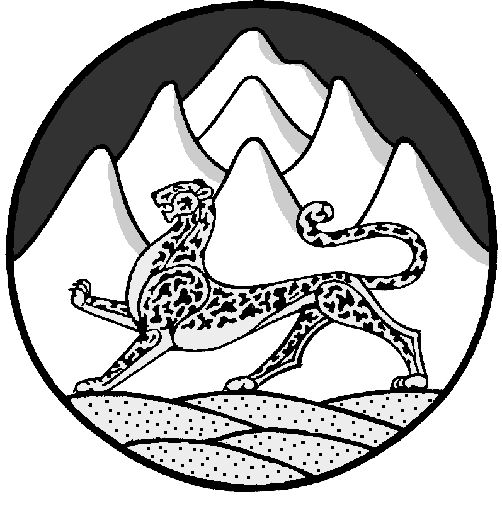 